GREENWOOD PUBLIC SCHOOL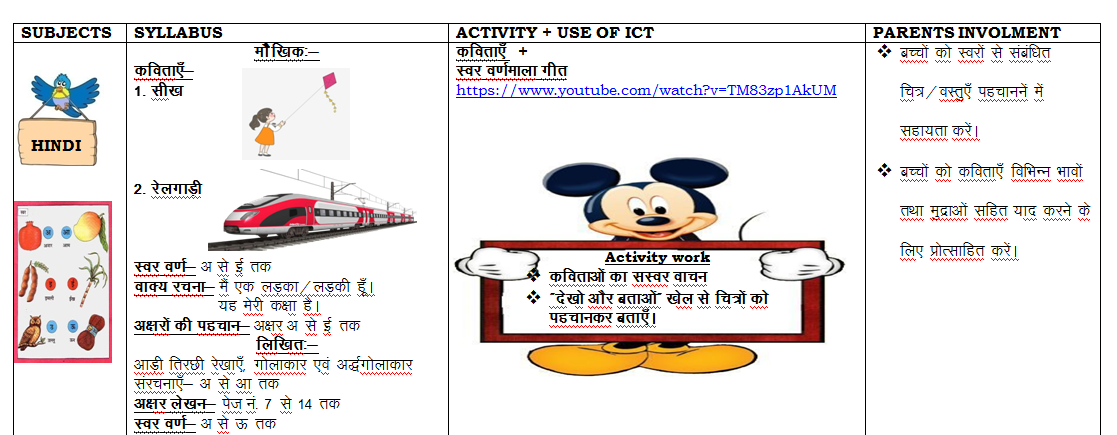 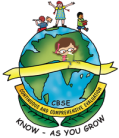 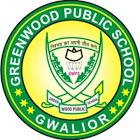 ADITYAPURAM, GWALIORSESSION 2022-23		:		SYLLABUS FOR THE MONTH OF JANUARY		 	:      CLASS-NURSERY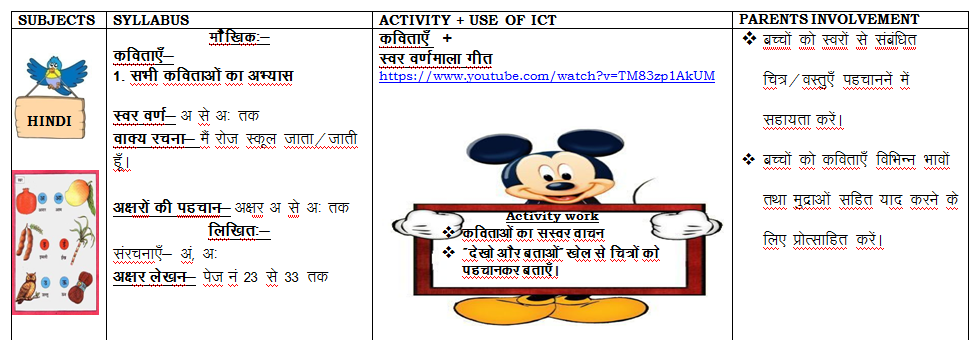 GREENWOOD PUBLIC SCHOOLADITYAPURAM, GWALIORSESSION 2022-23		:	     SYLLABUS FOR THE MONTH OF JANUARY		:      			CLASS-LKG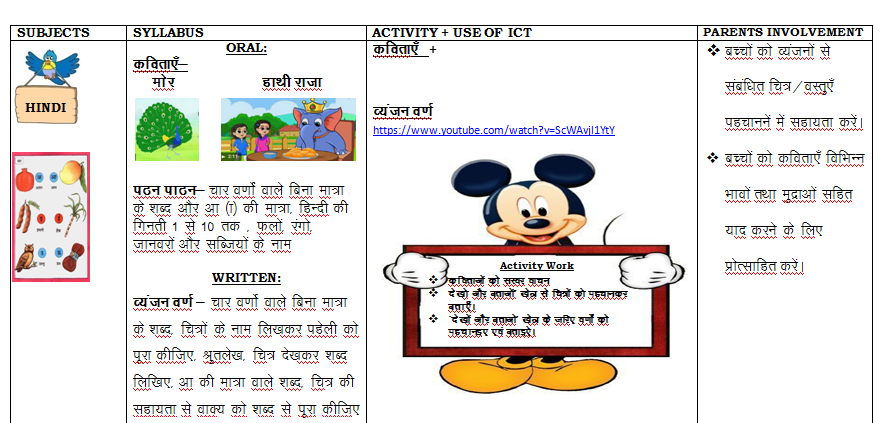 GREENWOOD PUBLIC SCHOOLADITYAPURAM, GWALIORSESSION 2022-23		:		SYLLABUS FOR THE MONTH OF JANUARY		:      		CLASS-UKGSUBJECTSSYLLABUSACTIVITY + USE OF ICTPARENTS INVOLVEMENTENGLISH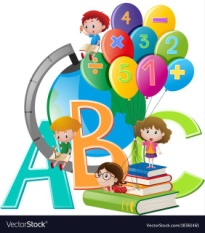 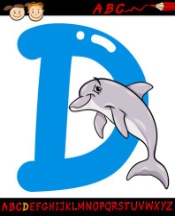 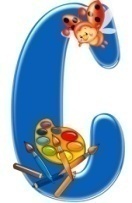 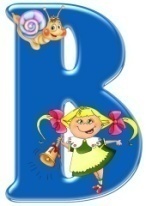 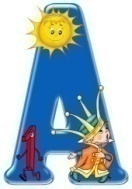 ORAL:Rhymes- 1. Baa, Baa, Black Sheep…. 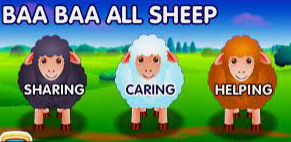 2. Teddy Bear, Teddy Bear…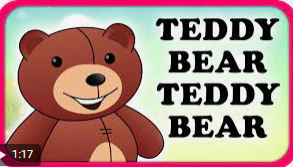 3. Two Little, Dicky birds….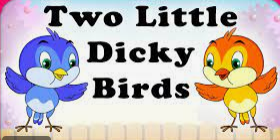 Sentence Structure- I am a good girl/boy.Vocabulary Building- Bag, bottle, pencil, eraserRecognition- A-ZWRITTEN: Alphabets- U-ZWorkbook- Page no. 36 to 48 Rhymes +Phonics Soundhttps://www.youtube.com/watch?v=hq3yfQnllfQ  Alphabet Songhttps://www.youtube.com/watch?v=zAlX1V3lK5s Vowels Songhttps://www.youtube.com/watch?v=RUSCz41aDug 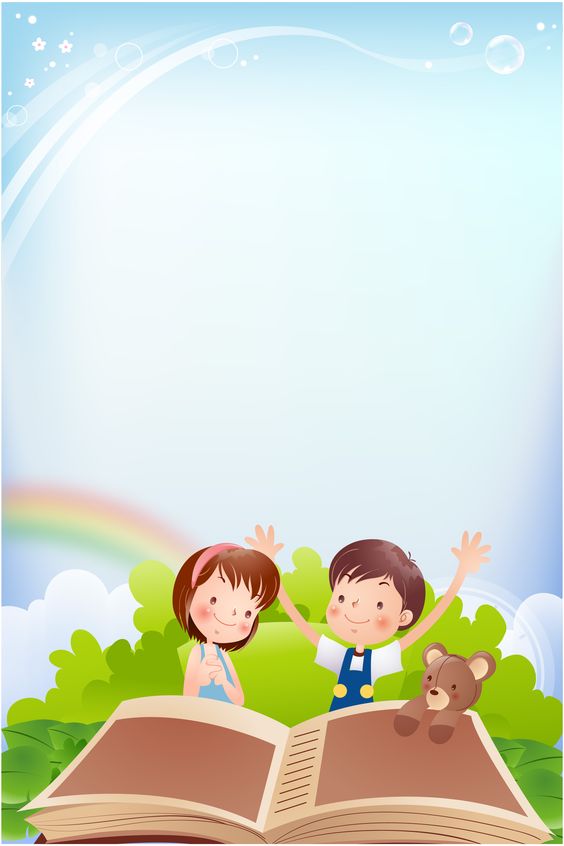 Activity Work‘ABC..’ Puzzle Game will be played for the identification of the letters and their related objects. Learners will be asked to look and puzzle the alphabets as shown by the teacher.‘Show and Tell’ Picture Reading ActivityHelp your child in learning rhymes.Help your child in doing his/her homework.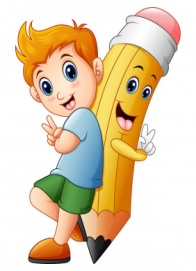 SUBJECTSSYLLABUSACTIVITY + USE OF ICTPARENTS INVOLVEMENT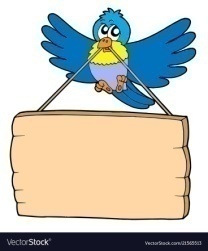   HINDI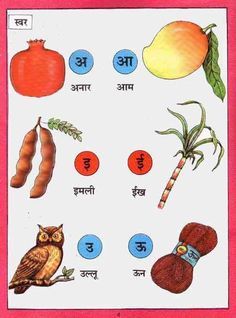 ekSSf[kd%&dfork,¡& 1- lHkh dforkvksa dk vH;klLoj o.kZ& v ls v% rdokD; jpuk& eSa jkst Ldwy tkrk@tkrh gw¡Av{kjksa dh igpku& v{kj v ls v% rdfyf[kr%&lajpuk,¡& va] v%v{kj ys[ku& ist ua 23 ls 33 rddfork,¡  +Loj o.kZekyk xhrhttps://www.youtube.com/watch?v=TM83zp1AkUM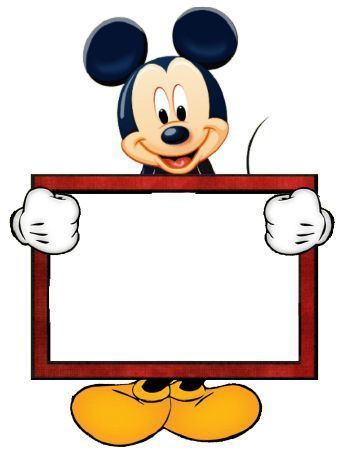 Activity workdforkvksa dk lLoj okpuÞns[kks vkSj crkvksaÞ [ksy ls fp=ksa dks igpkudj crk,¡AcPpksa dks Lojksa ls lacaf/kr fp=@oLrq,¡ igpkuusa esa lgk;rk djsaAcPpksa dks dfork,¡ fofHkUu Hkkoksa rFkk eqnzkvksa lfgr ;kn djus ds fy, çksRlkfgr djsaA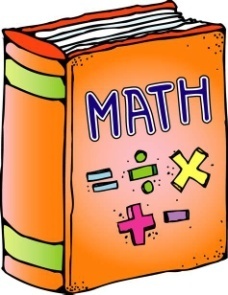 ORAL: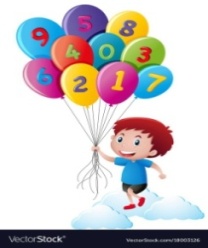 1. Table of 22. Concepts- 6-SIX, 7-SEVEN, 8-EIGHT, 9-NINE, 10-TEN WRITTEN:Numbers–17-20Activity book- Page no. 36 to 45Counting Songhttps://www.youtube.com/watch?v=JT0MmZcJ2VwActivity Work‘SPELLING GAME’ based on numbers.Learners will be asked to count the objects asked by the educator.Motivate your child in counting objectsHelp your child in learning counting.Help your child in doing his/her homework.SUBJECTSSYLLABUSACTIVITY + USE OF ICTPARENTS INVOLVEMENTART & CRAFT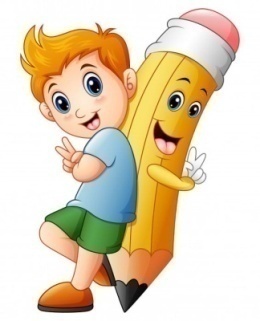 Page no. 18-24Craft- New Year Card 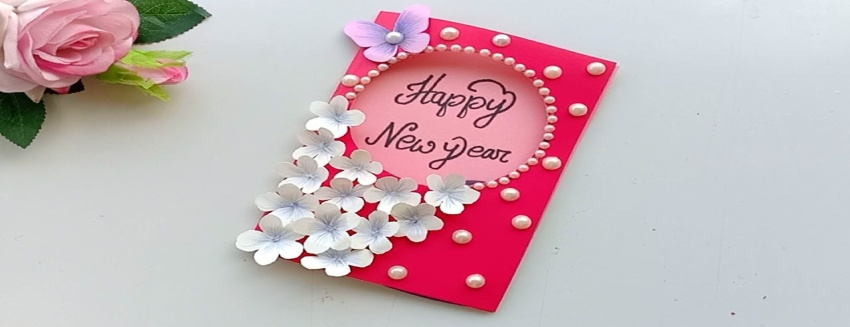 All topics to be covered up on extramarks.Help your child to identify the objects of daily use.GENERAL KNOWLEDGEBody Parts- Eyes, Ears, Nose, Mouth, Stomach, Hands, Legs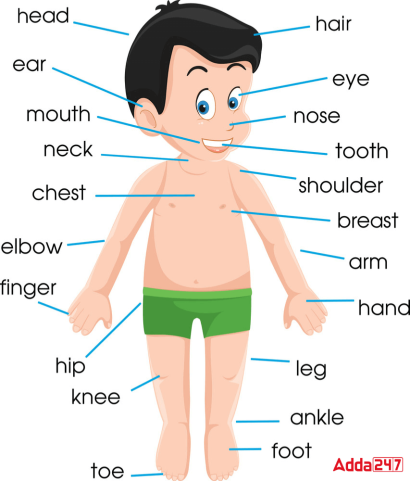 Activity Work‘Identify & colour’ the parts of a bodyHelp your child to identify the body parts.VALUE EDUCATIONGreed is evilMoral Storyhttps://www.youtube.com/watch?v=JZbbl3pZijM&feature=youtu.be  Make your child to help others.PHYSICAL EDUCATIONRaces and P.T.DrillDO EXERCISE THROUGH THIS LINKhttps://youtu.be/3_oIssULEk0 Take your child to a park and play some games.DANCE‘Brazil..’ Song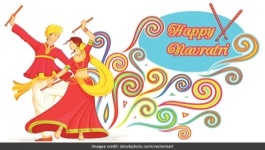 ‘Brazil..’ Song  https://youtu.be/YWqGR9397BE Motivate your child to participate in school activities.MUSICDevotional SongAchyutam Keshavam…Achyutam Keshavam…https://youtu.be/dZI2t5j0ORU Help your child to learn the songs.SUBJECTSSYLLABUSACTIVITY + USE OF ICTPARENTS INVOLVEMENTMOTOR SKILL DEVELOPMENT1. Respect our elders2. Speak politely3. Not to make fun of others4. Phone Etiquettes- Greet others and then talk..REFER THIS LINKhttps://www.youtube.com/watch?v=wh6gt3IkRKk Help your child in practicing these skills at home.LANGUAGE DEVELOPMENTRed Fort, Qutub Minar, Yamuna River, Jantar Mantar, New DelhiMY SCHOOL- https://www.facebook.com/watch/?v=25316 31197059981 Help your child to learn the name of school.CONVERSATIONEnglish ConversationQ-1 When do we celebrate New Year?Ans- We celebrate New Year on 1st January.Q-2 What is the national song of India?Ans- Vande MataramQ-3 When do we celebrate Republic Day?Ans- We celebrate Republic Day on 26th January.Q.4 Name three National Festivals.Ans. Republic Day, Independence Day, Gandhi JayantiQ.5 Which season is extremely dry and cold?Ans. Winter seasonHindi Conversation1- x.kra= fnol dc euk;k tkrk gS\m& x.kra= fnol 26 tuojh dks euk;k tkrk gSA2- gekjs ns'k dk jk"Vªh; xhr dkSulk gS\m& oUns ekrje~3- yksgM+h dk R;ksgkj /kwe/kke ls dgk¡ euk;k tkrk gS\m& iatkc esa4- irax fdl R;ksgkj ij mM+kbZ tkrh gS\m&irax edj laØkafr ij mM+kbZ tkrh gSAHelp your child in learning conversation questions.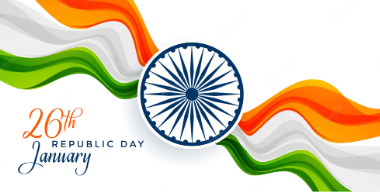 ACTIVITYJanuary-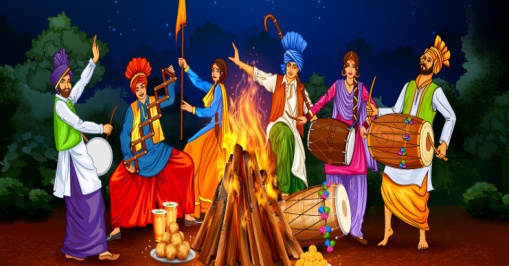 13th January- Lohri Celebration Kindly send your child dressed in Punjabi traditional wear.26th January- Republic Day Celebration Kindly send your child dressed as a Freedom Fighter/ a Great  Leader. Also prepare your child with 2 lines.January-13th January- Lohri Celebration Kindly send your child dressed in Punjabi traditional wear.26th January- Republic Day Celebration Kindly send your child dressed as a Freedom Fighter/ a Great  Leader. Also prepare your child with 2 lines.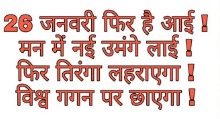 SUBJECTSSYLLABUSACTIVITY + USE OF ICTPARENTS INVOLVEMENTENGLISHORAL:Rhymes-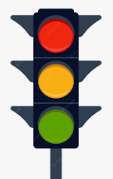 1. When I was one.. 2.  Traffic Toes.. and Revision of Previous RhymesReading- Sound of Vowel ‘o’ and ‘u’ Use of This/That, Yes/No, In, on and underVocabulary Building- Flag, Kite, Scarf, blanket, sweater, jacket, gloves, boots, coat, capWRITTEN:Sound of Vowel ‘o’ and ‘u’,  Match the following, Cross out the odd word, Fill in the blanks, Question/Answer, DictationRhymes +Phonics Soundhttps://www.youtube.com/watch?v=hq3yfQnllfQ  Alphabet Songhttps://www.youtube.com/watch?v=zAlX1V3lK5s Vowels Songhttps://www.youtube.com/watch?v=RUSCz41aDug 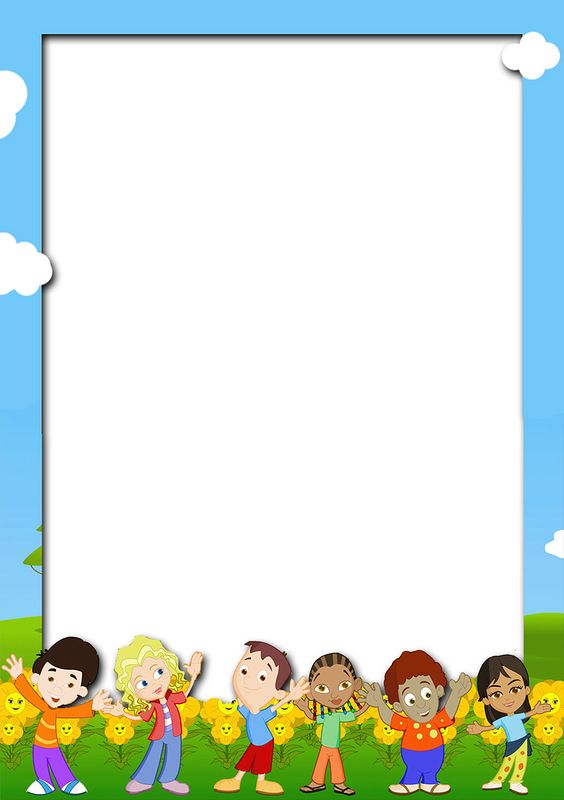 Activity Work‘Look and Identify’ Game will be played for the recapitulation of the letters and their related objects. Learners will be asked to look and identify the objects as shown by the teacher.‘Show and Tell’ Picture Reading ActivityHelp your child in learning rhymes.Help your child in doing his/her homework.Motivate your child to use the vocabulary words in daily life.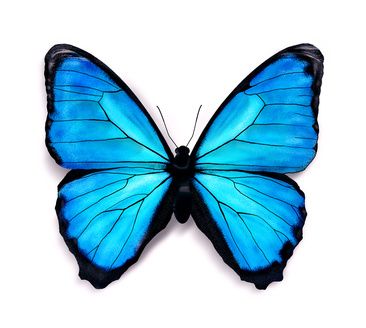 SUBJECTSSYLLABUSACTIVITY + USE OF ICTPARENTS INVOLVEMENT  HINDIORAL:dfork,¡&   eksj 		  gkFkh jktk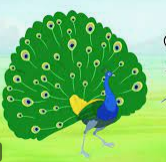 iBu ikBu& pkj o.kksZa okys fcuk ek=k ds 'kCn vkSj vk ¼k½ dh ek=k] fgUnh dh fxurh 1 ls 10 rd ] Qyksa] jaxks] tkuojksa vkSj lfCt;ksa ds uke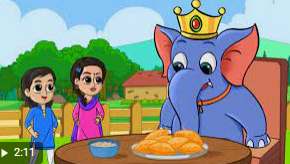 WRITTEN:O;atu o.kZ & pkj o.kksZ okys fcuk ek=k ds 'kCn] fp=ksa ds uke fy[kdj igsyh dks iwjk dhft,] Jqrys[k] fp= ns[kdj 'kCn fyf[k,] vk dh ek=k okys 'kCn] fp= dh lgk;rk ls okD; dks 'kCn ls iwjk dhft,dfork,¡  +O;atu o.kZhttps://www.youtube.com/watch?v=ScWAvjl1YtY Activity Workdforkvksa dks lLoj okpuns[kks vkSj crkvksaÞ [ksy ls fp=ksa dks igpkudj crk,¡A^ns[kksa vkSj crkvks* [ksy ds tfj, o.kksaZ dks igpkub, ,oa crkb,sAcPpksa dks O;atuksa ls lacaf/kr fp=@oLrq,¡ igpkuusa esa lgk;rk djsaAcPpksa dks dfork,¡ fofHkUu Hkkoksa rFkk eqnzkvksa lfgr ;kn djus ds fy, çksRlkfgr djsaAORAL:Counting from 101-150, Number Names 16-20, Tables 2-5, Plane Shapes, MoneyWRITTEN:Counting from 101-150, Descending Order, Subtraction, Number Names 16-20, Tables 2-5Counting-https://www.youtube.com/watch?v=B5iAW-jnkPw Table of 5-https://www.youtube.com/watch?v=m-Ff2txit3E Activity Work“Spelling Game” based on numbers“Dodging” Game from the table of 5Help your child in learning counting.Help your child in doing his/her homework.SUBJECTSSYLLABUSACTIVITY + USE OF ICTPARENTS INVOLVEMENTART & CRAFT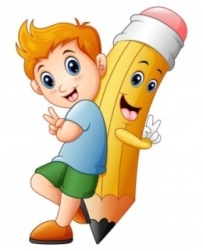 Colour the Shoe, Flower, Cat and tree (Page no. 20, 21, 22 and 23)All topics to be covered up on extramarks.Help your child to identify the objects of daily use.GENERAL KNOWLEDGEOccassions and Festivals, Food we eat, FlowersActivity Work‘Cut and Paste’ Game through the pictures of Birds.Help your child to identify the Birds.Teach your child following good habits:Brushing twice a dayBathing EverydayWash hands before and after every mealDo yoga everydayVALUE EDUCATIONGreed is evil.Moral Storieshttps://www.youtube.com/watch?v=JZbbl3pZijM&feature=youtu.be  PHYSICAL EDUCATIONRaces and P.T.DrillDO EXERCISE THROUGH THIS LINKhttps://www.youtube.com/watch?v=JoF_d5sgGgcTake your child to a park and play some games.DANCE‘Brazil..’ Song‘Brazil..’ Song  https://youtu.be/YWqGR9397BE Motivate your child to participate in school activities.MUSICDevotional SongAchyutam Keshavam…Achyutam Keshavam…https://youtu.be/dZI2t5j0ORU Help your child to learn the songs.LANGUAGE DEVELOPMENTRed Fort, Qutub Minar, Yamuna River, Jantar Mantar, New Delhi MY SCHOOL- https://www.facebook.com/watch/?v=25316 31197059981 Make your child to learn the name of school.SUBJECTSSYLLABUSACTIVITY + USE OF ICTPARENTS INVOLVEMENTMOTOR SKILL DEVELOPMENT1. Respect our elders2. Speak politely3. Not to make fun of others4. Phone Etiquettes- Greet others and then talk..REFER THIS LINKhttps://www.youtube.com/watch?v=wh6gt3IkRKk Help your child in practicing these skills at home.CONVERSATIONEnglish ConversationQ-1 When do we celebrate New Year?Ans- We celebrate New Year on 1st January.Q-2 What is the national song of India?Ans- Vande MataramQ-3 When do we celebrate Republic Day?Ans- We celebrate Republic Day on 26th January.Q.4 Name three National Festivals.Ans. Republic Day, Independence Day, Gandhi JayantiQ.5 Which season is extremely dry and cold?Ans. Winter seasonHindi Conversation1- x.kra= fnol dc euk;k tkrk gS\m& x.kra= fnol 26 tuojh dks euk;k tkrk gSA2- x.kra= fnol D;ksa euk;k tkrk gS\m& bl fnu gekjs ns'k dk lafo/kku ykxw gqvk FkkA3- gekjs ns'k dk jk"Vªh; xhr dkSulk gS\m& oUns ekrje~4- yksgM+h dk R;ksgkj /kwe/kke ls dgk¡ euk;k tkrk gS\m& iatkc esa5- irax fdl R;ksgkj ij mM+kbZ tkrh gS\m&irax edj laØkafr ij mM+kbZ tkrh gSAHelp your child in learning conversation questions.ACTIVITYJanuary-13th January- Lohri Celebration Kindly send your child dressed in Punjabi traditional wear.26th January- Republic Day Celebration Kindly send your child dressed as a Freedom Fighter/ a Great  Leader. Also prepare your child with 2 lines.January-13th January- Lohri Celebration Kindly send your child dressed in Punjabi traditional wear.26th January- Republic Day Celebration Kindly send your child dressed as a Freedom Fighter/ a Great  Leader. Also prepare your child with 2 lines.SUBJECTSSYLLABUSACTIVITY + USE OF ICTPARENTS INVOLVEMENTENGLISHORAL:Rhymes- 1. One, Two, Three, Four, Five..2. The Little BirdReading- English Primer Page no. 54, 57, 58, 60, 61Vocabulary Building- Flag, Kite, Scarf, blanket, sweater, jacket, gloves, boots, coat, capWRITTEN:Use of when/where, preposition, young ones, gender (Revision of previous syllabus)Rhymes +Use of ICTActivity Work‘Read and Tell’ Game will be played for the three letters words. Learners will be asked to read the words as shown by the teacher.Help your child in learning rhymes.Help your child in doing his/her homework.Motivate your child to use WE/OUR, THEY/THEIR, YES/NO words   daily at home.SUBJECTS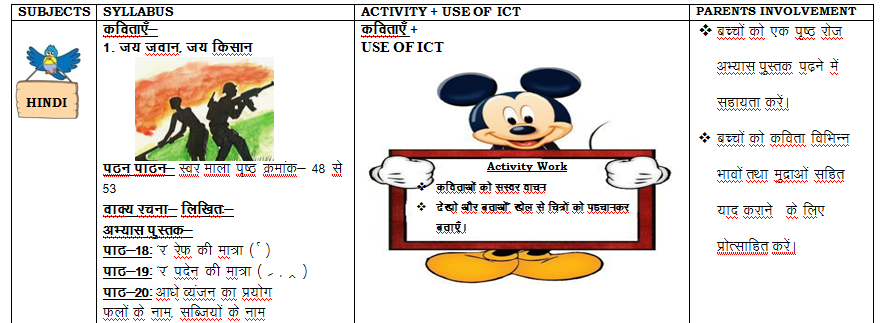 SYLLABUSACTIVITY + USE OF ICTPARENTS INVOLVEMENT  HINDIdfork,¡&1- t; toku] t; fdlkuiBu ikBu& Loj ekyk i`"B Øekad& 48 ls 53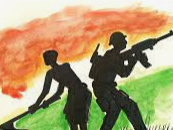 okD; jpuk& fyf[kr%&vH;kl iqLrd& ikB&18% ^j* jsQ dh ek=k ¼ Z ½ikB&19% ^j* insu dh ek=k ¼  z ]  ª ½ikB&20% vk/ks O;atu dk ç;ksxQyksa ds uke] lfCt;ksa ds ukedfork,¡ +USE OF ICT  Activity Workdforkvksa dks lLoj okpuns[kks vkSj crkvksaÞ [ksy ls fp=ksa dks igpkudj crk,¡AcPpksa dks ,d i`’B jkst vH;kl iqLrd i<+us esa lgk;rk djsaAcPpksa dks dfork fofHkUu Hkkoksa rFkk eqnzkvksa lfgr ;kn djkus  ds fy, çksRlkfgr djsaAORAL: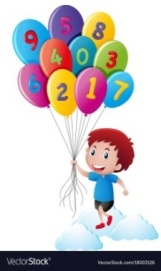 1. Counting from 401-5002. Table of 103. Number names from 80 to 100WRITTEN:Mathematics Primer-Counting from 401 to 500Number names from 80 to 100Table of 10Division, Money Counting-https://www.youtube.com/watch?v=y1qBLYoZiNQ  Number Nameshttps://www.youtube.com/watch?v=t0Yl6NBV0C8  Activity Work‘Spelling Game’ based on Numbers ‘Count and Tell’ Game. Learners will be asked to count the objects asked by the educator.‘Dodging’ Game from the table of 10`Motivate your child in counting objectsHelp your child in learning counting.Help your child in doing his/her homework.SUBJECTSSYLLABUSACTIVITY + USE OF ICTPARENTS INVOLVEMENTEVS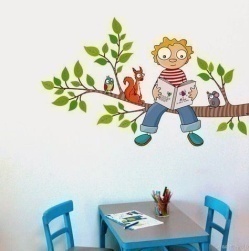 ORAL:Flowers - Rose, Lotus, Sunflower, Jasmine, Poppy, Marigold, Lily, Tulip Vegetables - Potato, Carrot, Tomato, Cabbage, Onion, Lady’s finger, Radish, PeasWRITTEN:Staying fit & healthy, Save Resources, Flowers Names, Vegetables Names, Revision of previous syllabusGood Habits and Good Mannershttps://www.youtube.com/watch?v=gwEgTQxZgw8 Help your child in doing his/her homework.Help your child to identify the body parts and ask their functions.Help your child to learn good habits.ART & CRAFTPage no. 25 to 30-Help your child to identify the flowers.GENERAL KNOWLEDGEOutdoor Games, Seasons , In the classroomSea Animalshttps://www.youtube.com/watch?v=Oxw6FoUNeT4 Help your child identify the  Sea Animals & Birds NamesVALUE EDUCATIONGreed is evil.Moral Storieshttps://www.youtube.com/watch?v=JZbbl3pZijM&feature=youtu.be  PHYSICAL EDUCATIONRaces and P.T.DrillDO EXERCISE THROUGH THIS LINKhttps://www.youtube.com/watch?v=JoF_d5sgGgcTake your child to a park and play some games.DANCE‘Brazil..’ Song‘Brazil..’ Song  https://youtu.be/YWqGR9397BE Motivate your child to participate in school activities.MUSICDevotional SongAchyutam Keshavam…Achyutam Keshavam…https://youtu.be/dZI2t5j0ORU Help your child to learn the songs.SUBJECTSSYLLABUSACTIVITY + USE OF ICTPARENTS INVOLVEMENTMOTOR SKILL DEVELOPMENT1. Respect our elders2. Speak politely3. Not to make fun of others4. Phone Etiquettes- Greet others and then talk..REFER THIS LINKhttps://www.youtube.com/watch?v=wh6gt3IkRKk Help your child in practicing these skills at home.LANGUAGE DEVELOPMENTRed Fort, Qutub Minar, Yamuna River, Jantar Mantar, New DelhiMY SCHOOL- https://www.facebook.com/watch/?v=25316 31197059981 Make your child to learn the name of school.CONVERSATIONEnglish ConversationQ-1 When do we celebrate New Year?Ans- We celebrate New Year on 1st January.Q-2 What is the national song of India?Ans- Vande MataramQ-3 When do we celebrate Republic Day?Ans- We celebrate Republic Day on 26th January.Q.4 Name three National Festivals.Ans. Republic Day, Independence Day, Gandhi JayantiQ.5 Which season is extremely dry and cold?Ans. Winter seasonHindi Conversation1- x.kra= fnol dc euk;k tkrk gS\m& x.kra= fnol 26 tuojh dks euk;k tkrk gSA2- x.kra= fnol D;ksa euk;k tkrk gS\m& bl fnu gekjs ns'k dk lafo/kku ykxw gqvk FkkA3- gekjs ns'k dk jk"Vªh; xhr dkSulk gS\m& oUns ekrje~4- yksgM+h dk R;ksgkj /kwe/kke ls dgk¡ euk;k tkrk gS\m& iatkc esa5- irax fdl R;ksgkj ij mM+kbZ tkrh gS\m&irax edj laØkafr ij mM+kbZ tkrh gSAHelp your child in learning conversation questions.ACTIVITYJanuary-13th January- Lohri Celebration Kindly send your child dressed in Punjabi traditional wear.26th January- Republic Day Celebration Kindly send your child dressed as a Freedom Fighter/ a Great  Leader. Also prepare your child with 2 lines.January-13th January- Lohri Celebration Kindly send your child dressed in Punjabi traditional wear.26th January- Republic Day Celebration Kindly send your child dressed as a Freedom Fighter/ a Great  Leader. Also prepare your child with 2 lines.